Math 3								Name:Graph and Table PracticeDirections: If the graphed function has an inverse, graph it on the same graph.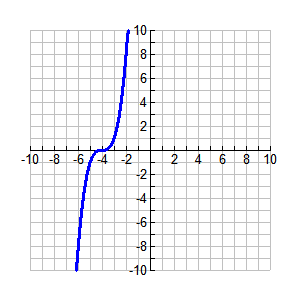 1. 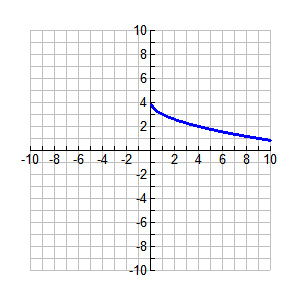 2.	3.	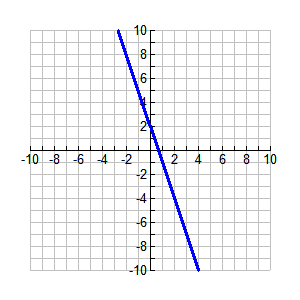 4.	Use the table below for t(x) to evaluate the following expressions. Show all work!x-3-2-10123t(x)-4-3-2-1012